Lympstone PreschoolWeekly Round-up (Autumn Term week 11)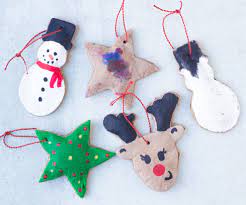 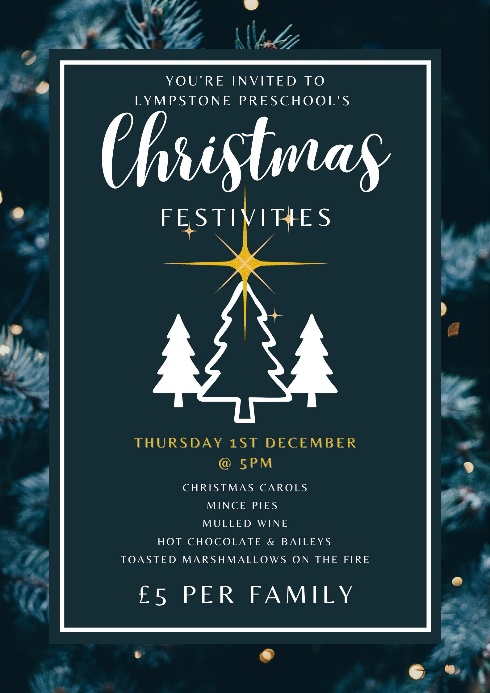 